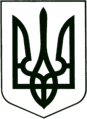 УКРАЇНА
МОГИЛІВ-ПОДІЛЬСЬКА МІСЬКА РАДА
ВІННИЦЬКОЇ ОБЛАСТІВИКОНАВЧИЙ КОМІТЕТ                                                           РІШЕННЯ №164Від 10.06.2022р.                                              м. Могилів-ПодільськийПро проведення поточного ремонту автобуса           Керуючись ст. 30 Закону України «Про місцеве самоврядування в  Україні», на виконання рішення 19 сесії міської ради 8 скликання від 29.04.2022 року №519 «Про прийняття благодійної допомоги», з метою безпечного функціонування міської транспортної інфраструктури, - виконком міської ради ВИРІШИВ:1. Доручити управлінню житлово-комунального господарства міської ради (Стратійчук І.П.) здійснити заходи з поточного ремонту транспортного засобу DAIMLERCHRYSLER (D) 2005 року випуску, номер шасі  ___________________ на загальну вартість 250 000,00 грн.2. Контроль за виконанням даного рішення покласти на першого заступника міського голови Безмещука П.О..Перший заступник міського голови                                         Петро БЕЗМЕЩУК